اختار الإجابة الصحيحة :ضع علامة (   ) أمام الإجابة الصحيحة و علامة ( X ) أمام الإجابة الخاطئة :انتهت الأسئلة ,,, 		أتمنى لكم التوفيق والنجاح ,, 		الأستاذ/المملكة العربية السعوديةوزارة التعليمالإدارة العامة للتعليم بمنطقةمكتب التعليممدرسةالمملكة العربية السعوديةوزارة التعليمالإدارة العامة للتعليم بمنطقةمكتب التعليممدرسة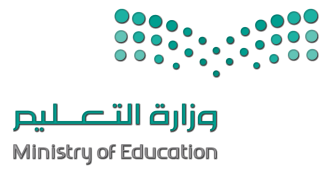  المـــادة : الصـف : الفتــــرة : الزمــــن : أسئلة اختبار الفصل الدراسي الثالث  (التربية الصحية والبدنية) العام الدراسي 1444/1445هـأسئلة اختبار الفصل الدراسي الثالث  (التربية الصحية والبدنية) العام الدراسي 1444/1445هـأسئلة اختبار الفصل الدراسي الثالث  (التربية الصحية والبدنية) العام الدراسي 1444/1445هـأسئلة اختبار الفصل الدراسي الثالث  (التربية الصحية والبدنية) العام الدراسي 1444/1445هـأسئلة اختبار الفصل الدراسي الثالث  (التربية الصحية والبدنية) العام الدراسي 1444/1445هـأسئلة اختبار الفصل الدراسي الثالث  (التربية الصحية والبدنية) العام الدراسي 1444/1445هـأسئلة اختبار الفصل الدراسي الثالث  (التربية الصحية والبدنية) العام الدراسي 1444/1445هـاسم الطالب/ـه/                                                                            رقم الجلوس/ اسم الطالب/ـه/                                                                            رقم الجلوس/ اسم الطالب/ـه/                                                                            رقم الجلوس/ اسم الطالب/ـه/                                                                            رقم الجلوس/ اسم الطالب/ـه/                                                                            رقم الجلوس/ اسم الطالب/ـه/                                                                            رقم الجلوس/ اسم الطالب/ـه/                                                                            رقم الجلوس/ المصحح:التوقيع:التوقيع:المراجع:المراجع:المراجع:التوقيع:1 – في خطة دفاع المنطقة يقف جميع اللاعبين على خط المنطقة ...............  :1 – في خطة دفاع المنطقة يقف جميع اللاعبين على خط المنطقة ...............  :1 – في خطة دفاع المنطقة يقف جميع اللاعبين على خط المنطقة ...............  :( أ ) 6م  ( ب ) 3م ( ج )    9م 2 – ...... هي القدرة على انتاج حركة سريعة في أقصر وقت ممكن لعضو من أعضاء الجسم المختلفة :2 – ...... هي القدرة على انتاج حركة سريعة في أقصر وقت ممكن لعضو من أعضاء الجسم المختلفة :2 – ...... هي القدرة على انتاج حركة سريعة في أقصر وقت ممكن لعضو من أعضاء الجسم المختلفة :( أ )   الرشاقة  .( ب ) السرعة  ( ج )  المرونة3 - يتكون الفريق الواحد في كرة اليد من ...............  :3 - يتكون الفريق الواحد في كرة اليد من ...............  :3 - يتكون الفريق الواحد في كرة اليد من ...............  :( أ )  11 لاعب( ب ) 9 لاعبين( ج ) 7 لاعبين4 - من الطرق المستخدمة لقياس وظيفة الجهاز القلبي الدوري .................  :4 - من الطرق المستخدمة لقياس وظيفة الجهاز القلبي الدوري .................  :4 - من الطرق المستخدمة لقياس وظيفة الجهاز القلبي الدوري .................  :( أ )  اختبار القوة العضلية( ب ) اختبار السير المتحرك( ج) اختبار المرونة5 - ................ يزيد من خطر الاصابة بأنواع مختلفة من السرطانات  :5 - ................ يزيد من خطر الاصابة بأنواع مختلفة من السرطانات  :5 - ................ يزيد من خطر الاصابة بأنواع مختلفة من السرطانات  :( أ ) التدخين ( ب) الخمول البدني( ج ) جميع الاجابات خاطئة1من واجبات المهاجم الأمامي الاشتراك في جميع حالات اللعب معتمد على سرعة الحركة ورشاقتها ؟2الطاقة المستخدمة في تمرينات السرعة تزود من النظام اللاهوائي ؟3من عيوب خطة دفاع المنطقة : السماح للفريق المهاجم بالحركة بحرية خارج منطقة الجزاء ؟4تدار مباريات كرة اليد من خلال حكمين رئيسيين بالإضافة إلى مراقبين اثنين؟5لمرضى اعتلال المفاصل العظمية لا بد من تقوية العضلات المحيطة بالمفصل 2-3 مرات في الاسبوع ؟ 